Commercial Business 			Community Group	Applicant DetailsSurname:_____________________________________   Given Name:______________________________Business Name:__________________________________________________________________________Physical Address of Business:_______________________________________________________________Postal Address:__________________________________________________________________________Telephone No:___________________________________   Mobile No:______________________________Email:__________________________________________________________________________________Placement of the following items (Please tick the type of item/s you are applying for).		A-Frame Sign/Teardrop Banner		Outdoor Heater				Chairs & Tables				Goods Display			Charity Clothing Bin				Barrier Screens			Planter Boxes				Real Estate Pointer Boards	Temporary Food Stalls or Sausage Sizzles				Other Specify: ______________	Details of item/s Item : _____________________________    Location: ______________________________________          (e.g. 4 x chairs & 2 x tables) 			      (e.g. Street/s & Suburb)Item:_____________________________	Location: ______________________________________Item: _____________________________	Location: ______________________________________Note commercial operators can pay a single application fee for an application for foot path dining and advertising signage for the same property.Additional information (if applicable): __________________________________________________________________________________________________________________________________________________________________________________________________________Consent to Utilise Neighbouring Premises Footpath Trading ZonePhysical Address of Business: _______________________________________________________________Telephone No: ___________________________________   Mobile No:______________________________Email: __________________________________________________________________________________Neighbouring Business Name: _______________________________________________________________Business Owner Name: ____________________________________________________________________Signature of Consenting Business Owner: ______________________________________________________Application ChecklistI have signed this application 									I have provided a scaled drawing indicating the layout of items				to be placed on Council land 									I have submitted photographs or design details of the itemsI propose to place on Council land								I have attached a copy of my public liability insurance					Failure to include all items in this checklist may result in delay or denial of this permit.Note: Advertising boards, banners and barrier screens must meet advertising and colouring standards set out in Council’s Footpath and Activities Guidelines 2021. A photograph or diagram of these items including colour scheme must be provided with this application.Permit application layout plan (please complete)Total m2 of footpath utilised: ______________________________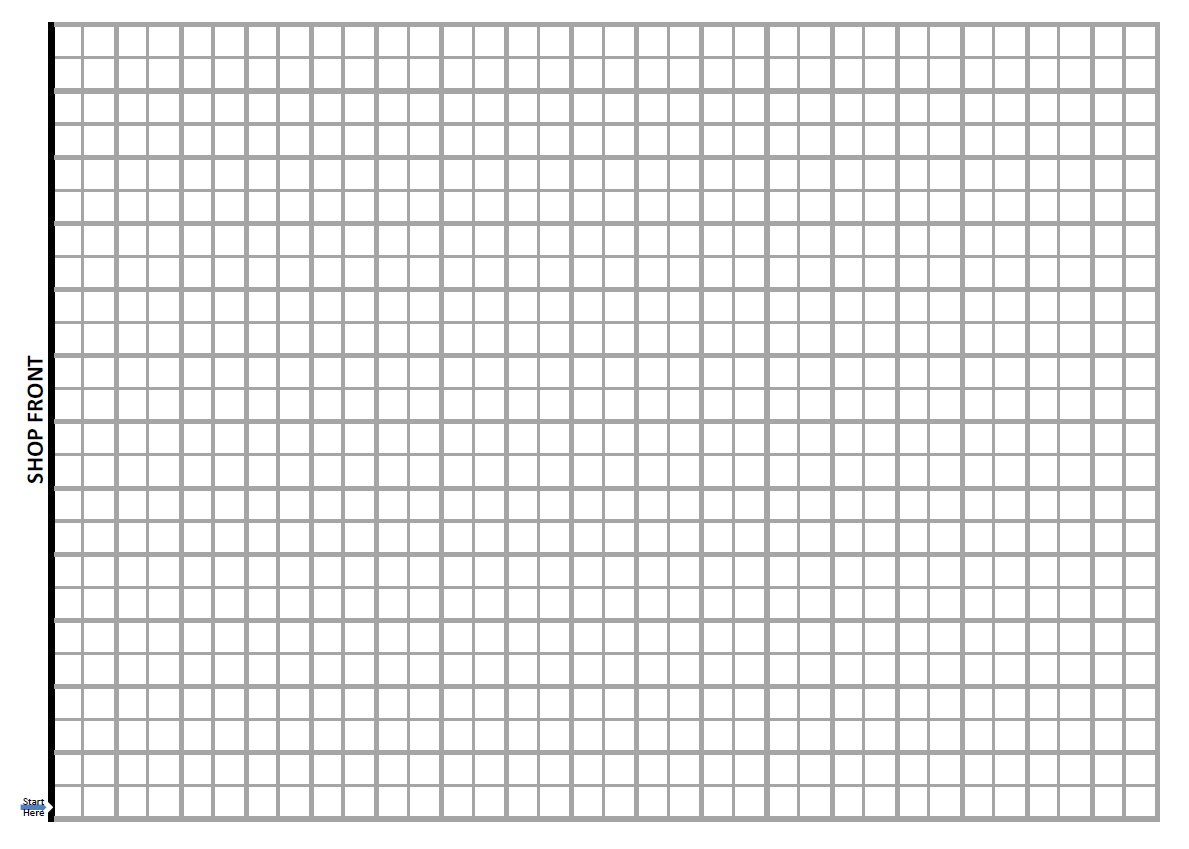 Notes: You are required to show to scale the following:The area to be occupied by tables and chairs and any other fixtures or fittings;The building line and/or shop front including side boundaries, doors, windows etc;The footpath width to face the kerb, any existing street fixtures or fittings and pedestrian thoroughfare; andThe direction of North on the sketch drawing.See attached exampleI have attached a copy of current Public Liability Insurance showing coverage of $10,000,000 (minimum). I ___________________________________________ (please print) understand that the information provided above will be used in accordance with relevant legislation and Council Policies and declare that this information is true and correct.Signature ______________________________		Date ______________________________Please Note:  Personal information will be held securely and will not be used or disclosed for any other purpose.EXAMPLE LAYOUT PLAN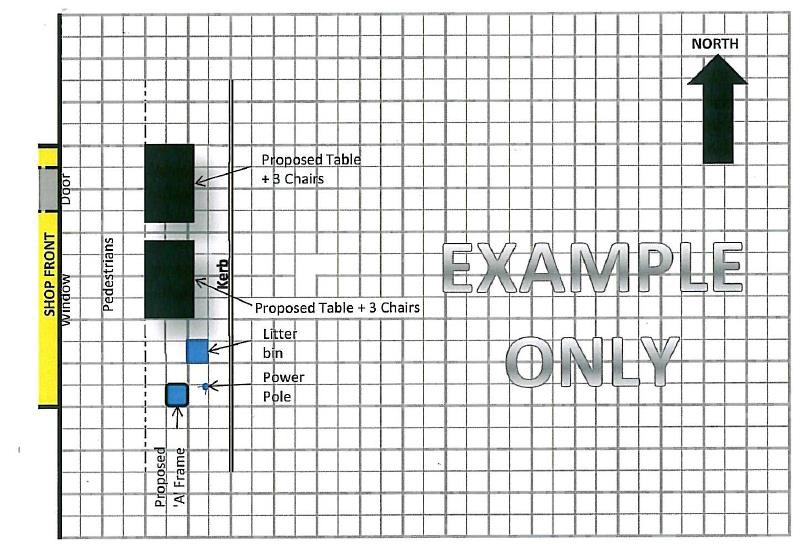 A Frame Commercial $ 239.00A Frame Commercial (Temporary Event Signage) Max 10 days per year 3 signs maximum $ 81.40A Frame Community Group $ 22.70A Frame Community Group (temporary event signage) Max 10 days per year 3 signs maximumNo ChargeAdditional A Frame Sign (Community) per sign $ 11.80A Frame Election Signage Council Fee Per PermitNo ChargeOutdoor Dining application fee$ 239.00Outdoor Dining per square mt or part of if over 3m2 $ 84.50Use of footpath /storage of items per square mt or part there of $ 84.50Use of Footpath for community, religious or political event/stall/fundraiserNo Charge